Евидентен лист на членот на ТСФМ – ФИЗИЧКО ЛИЦЕ 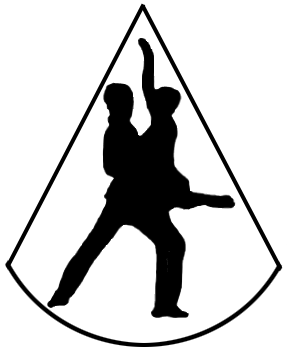 ТАНЦОВА СПОРТСКА ФЕДЕРАЦИЈА НА МАКЕДОНИЈА	                               23 Октомври 1а /5 /лок.1        Тел: 070 25 25 65 / 070 888317 , Е-mail: madsf@t.mk ; madsf.president@t.mk     ОБРАЗЕЦ на ПОДАТОЦИ                 за физичко лицеСо својот потпис потврдувам: дека впишаните податоци се точни и за сите измени благовремено ке бидете обавестени.Датум  на внесување на податоците: ------------------------------------                       Потпис :                                                                                ТСФМ1.    Име, татково име, презиме2.    Датум на раѓање3.    ЕМБС4.    Државјанство5.   Адреса на постојан или привремен престој6.   Број на мобилен за контакт7.   Број на лична карта или пасош8.  Избор во телата на ТСФМ                                            Датум на избирање                                            Датум на престанок9.  Датум на членство10. Вид на членство- Член на ТСК                             - Индивидуален член11. Состојба во ТСК- невработен                                           - вработен12. Ангажман во ТСК- Претседател на ТСК- Делегат во собрание во ТСФМ- инструктор / тренер без лиценца- инструктор со лиценца (ОСНОВНА)- тренер со лиценца (ПРОФИ – МАСТЕР - СПЕЦИЈАЛИСТ)- судија со лиценца Ц – Б – А – ГЛАВЕН СУДИЈА- друго13. датум на престанок на членство во ТСФМ14. Изречени дисциплински мерки15.  НАПОМЕНА